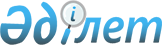 О внесении изменения и дополнения в постановление Правительства Республики Казахстан от 27 мая 1999 года N 659 и признании утратившим силу постановления Правительства Республики Казахстан от 24 октября 1999 года N 1596Постановление Правительства Республики Казахстан от 1 марта 2001 года N 309     Правительство Республики Казахстан постановляет:     1. Внести в постановление Правительства Республики Казахстан от 27 мая 1999 года N 659  P990659_  "О передаче прав по владению и пользованию государственными пакетами акций и государственными долями в организациях, находящихся в республиканской собственности" следующее изменение и дополнение:     в приложении к указанному постановлению:     раздел "Министерству энергетики, индустрии и торговли Республики Казахстан" и строки, порядковые номера 1-118-21, изложить в следующей редакции:      "Министерству энергетики и минеральных ресурсов Республики Казахстан 1    АКМ - 000947           ОАО "Акмолинская распределительная                                         электросетевая компания" 2    АЛМ - 009007           ОАО "Талдыкорганская акционерная                                           транспортно-электросетевая компания                             ("ТАТЭК") 3    АЛМ - 009008           ОАО "Карабулакский РЭС" 4    АЛМ - 009009           ОАО "Аксуский РЭС" 5    АЛМ - 009010           ОАО "Талдыкорганский РЭС" 6    АЛМ - 009011           ОАО "Сарыозекский РЭС" 7    АЛМ - 009012           ОАО "Саркандский РЭС" 8    АЛМ - 009013           ОАО "Алакольский РЭС" 9    АЛМ - 009014           ОАО "Уштобинский РЭС" 10   АЛМ - 009015           ОАО "Коксуский РЭС" 11   АЛМ - 009016           ОАО "Жаркентский РЭС" 12   АЛМ - 009017           ОАО "Текелийский РЭС" 13   АЛА - 000079           ОАО "Казахский НИИ энергетики                            имени академика Чокина" 14   АЛА - 001308           ОАО "Казнипицветмет" 15   АЛА - 002060           ОАО "Иналмаззолото" 16   АЛА - 003834           ЗАО "ННК "Казахойл" 17   АЛА - 005022           ЗАО "НКТН "КазТрансОйл" 18   АЛА - 005039           ОАО "Казахстанская компания по управлению                                  электрическими сетями" 19                          ЗАО "НАК "Казатомпром" 20   АЛА - 002423           ОАО "Национальный центр по радиоэлектронике и                              связи Республики Казахстан" 21                          ЗАО "Казахстанский оператор рынка                                          электрической энергии и мощности" ("КОРЭМ") 22   АКТ - 000580           ОАО "Актюбемунайгаз" 23   ВКО - 000025           ОАО "Усть-Каменогорский титано-магниевый                                   комбинат" 24   ВКО - 002456           ОАО "Казцинк" 25   ВКО - 002784           ОАО "Бухтарминская ГЭС" 26   ЖМБ - 000962           ОАО "Жамбылская распределительная                                          электросетевая компания" 27   ЗКО - 001316           ОАО "Западно-Казахстанская РЭК" 28   КРГ - 002957           ОАО "Жанааркинские электросети" 29   КРГ - 002959           ОАО "Ерканат" 30   КРГ - 002960           ОАО "Жездинские электросети" 31   КРГ - 002965           ОАО "Улутауские электросети" 32   КРГ - 002966           ОАО "Актогайские электросети" 33   КРГ - 002979           ОАО "Карагандинская распределительная                                      электросетевая компания" 34   КСТ - 000011           ОАО "Южные электрические сети" 35   МНГ - 000527           ОАО "АК "Каскор" 36   МНГ - 010363           ОАО "Мангистауская промышленная компания" 37   ПВЛ - 000600           ОАО "Павлодарский нефтеперерабатывающий завод" 38   ПВЛ - 000718           ОАО "Майкубенский разрез" 39                          ЗАО "Экибастузский энергоцентр" 40   СКО - 000013           ОАО "Кокшетауская распределительная                                        электросетевая компания" 41   ЮКО - 000014           ОАО "Южно-Казахстанская распределительная                                  электросетевая компания" 42   ЮКО - 010227           ОАО "Туркестанэнерго" 43   ЮКО - 010230           ОАО "Шардаринская ГЭС";      дополнить разделом и строками, порядковые номера 230, 231, 232, 233, 234, 235, 236, 237, следующего содержания:     "Министерству экономики и торговли Республики Казахстан 230  АЛА - 004223           ОАО СП "БЕЛКАМИТ" 231  АЛА - 000283           ОАО "Авиаремонтный завод N 405" 232  АКТ - 000128           ОАО "Авиаремонтный завод N 406 ГА" 233                         ОАО "Национальный центр экспертизы и                                       сертификации" 234                         ОАО "Национальный центр аккредитации" 235  КСТ - 000018           ОАО "Костанайдизель" 236  СКО - 002363           ОАО "Петропавловский завод тяжелого                                        машиностроения" ("ПЗТМ") 237  СКО - 002361           ОАО "Мунаймаш".     2. Признать утратившим силу постановление Правительства Республики Казахстан от 24 октября 1999 года N 1596  P991596_  "О передаче некоторых организаций в ведение Министерства энергетики, индустрии и торговли Республики Казахстан" (САПП Республики Казахстан, 1999 г., N 49, ст. 477).      3. Настоящее постановление вступает в силу со дня подписания.         Премьер-Министр      Республики Казахстан     (Специалисты: Мартина Н.А.,                   Умбетова А.М.)
					© 2012. РГП на ПХВ «Институт законодательства и правовой информации Республики Казахстан» Министерства юстиции Республики Казахстан
				